Об утверждении Административного
регламента по предоставлению 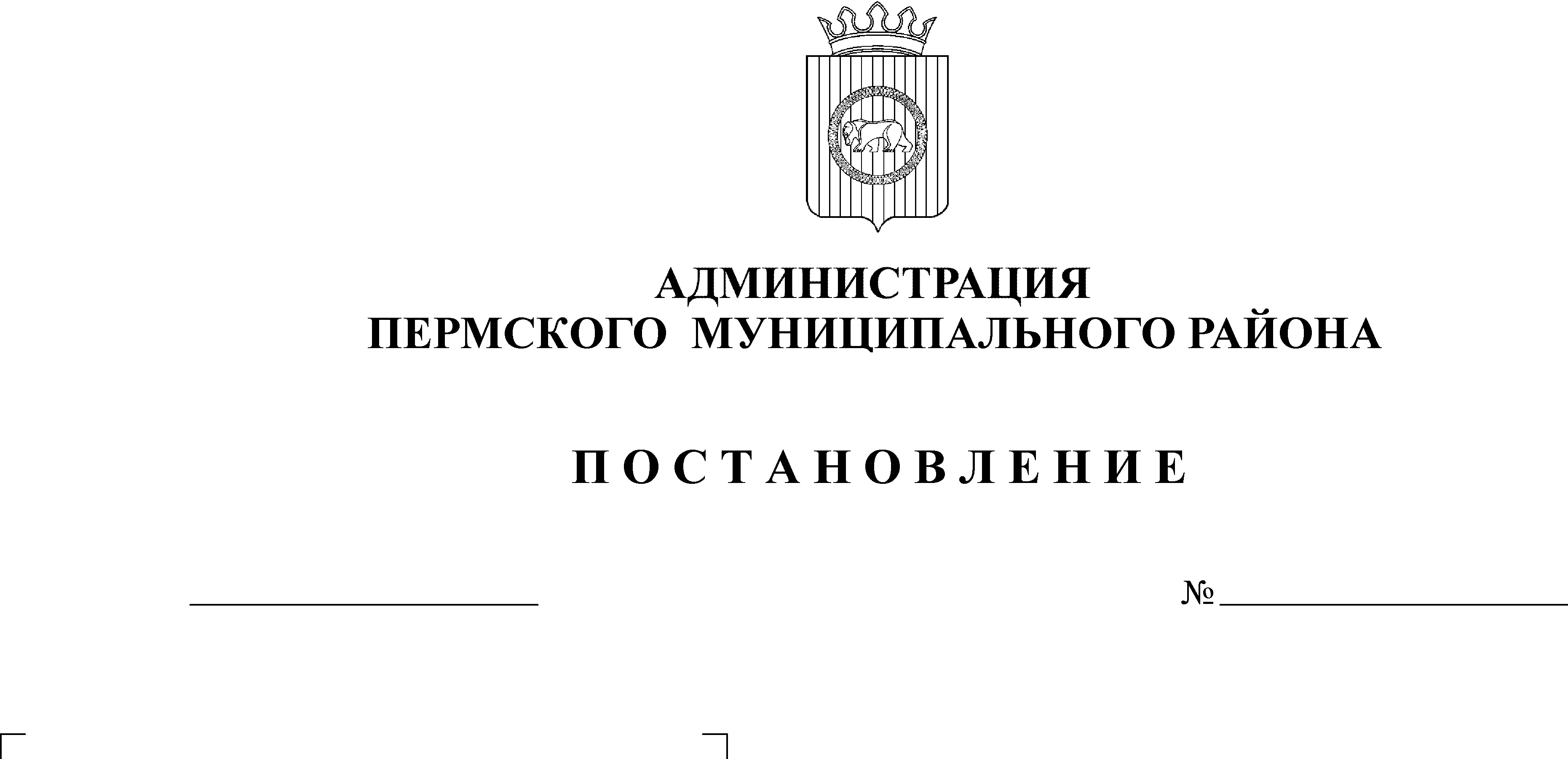 муниципальной услуги «Предоставление информации о текущей успеваемости учащегося,ведение электронного дневника и электронного журнала успеваемости»В соответствии с Федеральным законом Российской Федерации от 27 июля 2010 года № 210-ФЗ «Об организации предоставления государственных и муниципальных услуг», пунктом 11 части 1 статьи 15 Федерального закона от 06 октября 2003 года №131-ФЗ «Об общих принципах организации местного самоуправления в Российской Федерации», пунктом 60 раздела 3 Перечня услуг, оказываемых государственными и муниципальными учреждениями и другими организациями, в которых размещается государственное задание (заказ) или муниципальное задание (заказ), подлежащих включению в реестры государственных или муниципальных услуг и предоставляемых в электронной форме, утвержденного Распоряжением Правительства РФ от 25.04.2011 № 729-р и постановлением администрации Пермского муниципального района от 31 июля 2015 № 1200 «Об утверждении Порядка разработки и утверждения административных регламентов предоставления муниципальных услуг», администрация Пермского муниципального района ПОСТАНОВЛЯЕТ:1. Утвердить прилагаемый Административный регламент по предоставлению муниципальной услуги «Предоставление информации о текущей успеваемости учащегося, ведение электронного дневника и электронного журнала успеваемости».2. Опубликовать настоящее постановление в информационном бюллетене муниципального образования «Пермский муниципальный район» и разместить на официальном сайте Пермского муниципального района www.permraion.ru.3. Постановление вступает в силу со дня его официального опубликования.4. Контроль исполнения настоящего постановления возложить на заместителя главы администрации Пермского муниципального района по социальному развитию А.В. Цвикилевича.Глава администрации 
муниципального района                                                                             В.Ю. ЦветовУТВЕРЖДЕНпостановлением администрацииПермского муниципального районаот 23.11.2015  № 1644АДМИНИСТРАТИВНЫЙ РЕГЛАМЕНТпо предоставлению муниципальной услуги«Предоставление информации о текущей успеваемости учащегося, ведение электронного дневника и электронного журнала успеваемости»
I. Общие положения1.1.      Предмет регулирования административного регламента.Административный регламент по предоставлению муниципальной услуги «Предоставление информации о текущей успеваемости учащегося, ведение электронного дневника и электронного журнала успеваемости» (далее соответственно – административный регламент, муниципальная услуга) разработан в целях повышения качества предоставления муниципальной услуги и определяет последовательность и сроки выполнения действий (административных процедур), порядок и формы контроля за исполнением административного регламента, порядок и формы обжалования решений и действий (бездействия) организации, предоставляющей муниципальную услугу, а также должностных лиц, участвующих в предоставлении муниципальной услуги. Муниципальная услуга предоставляется в рамках решения вопроса местного значения «Организация предоставления общедоступного и бесплатного дошкольного, начального общего, основного общего, среднего общего образования по основным общеобразовательным программам в муниципальных образовательных организациях (за исключением полномочий по финансовому обеспечению реализации основных общеобразовательных программ в соответствии с федеральными государственными образовательными стандартами), организация предоставления дополнительного образования детей в муниципальных образовательных организациях (за исключением дополнительного образования детей, финансовое обеспечение которого осуществляется органами государственной власти субъекта Российской Федерации), создание условий для осуществления присмотра и ухода за детьми, содержания детей в муниципальных образовательных организациях, а также организация отдыха детей в каникулярное время», установленного пунктом 11 части 1 статьи 15 Федерального закона от 6 октября . № 131-ФЗ «Об общих принципах организации местного самоуправления в Российской Федерации».1.2.     Круг заявителей.1.2.1. В качестве заявителей выступают граждане Российской Федерации, иностранные граждане, лица без гражданства, являющиеся родителями (законными представителями) учащегося (далее - заявитель).1.2.2. От имени заявителя могут выступать лица, имеющие право в соответствии с законодательством Российской Федерации представлять интересы заявителя, либо лица, уполномоченные заявителем в порядке, установленном законодательством Российской Федерации.1.3. Требования к порядку информирования о предоставлении муниципальной услуги.1.3.1. Информация о месте нахождения, графике работы, справочных телефонах, адресе сайта в информационно-телекоммуникационной сети «Интернет» (далее соответственно – официальный сайт, сеть «Интернет») организаций, которые в соответствии с  частью 3 статьи 1 Федерального закона от 27 июля . № 210-ФЗ «Об организации предоставления государственных и муниципальных услуг» (далее - Федеральный закон от 27 июля . № 210-ФЗ) предоставляют муниципальную услугу (далее – организация), приведена в приложении 1 к административному регламенту.Адрес федеральной государственной информационной системы «Единый портал государственных и муниципальных услуг (функций)»: http://www.gosuslugi.ru/ (далее – Единый портал).1.3.2. Информация о месте нахождения, графике работы, справочных телефонах, адресе сайта в сети «Интернет» организаций, участвующих в предоставлении муниципальной услуги.Управление образования администрации муниципального образования «Пермский муниципальный район» расположено по адресу: 614506, Пермский район, д. Кондратово, ул. Камская, д. 5Б.График работы: понедельник - четверг с 8-00 до 17-00 часов, пятница с 8-00 до 16-00 часов, обед:12.00-13.00, выходные дни: суббота, воскресенье.Справочные телефоны: (342) 296-45-50, факс (342) 296-45-50.Адрес электронной почты для направления обращений по вопросам предоставления муниципальной услуги: ruo@ruopr.ru Адрес официального сайта управления образования администрации муниципального образования «Пермский муниципальный район в сети «Интернет», содержащего информацию о порядке предоставления муниципальной услуги: http://ruoperm.perm.ru.Заявители вправе получить муниципальную услугу через Краевое государственное автономное учреждение «Пермский краевой многофункциональный центр предоставления государственных и муниципальных услуг» (далее – МФЦ) в соответствии с соглашением о взаимодействии, заключенным между МФЦ  и органом местного самоуправления муниципального образования «Пермский муниципальный район» Пермского края (далее – соглашение о взаимодействии), с момента вступления в силу соглашения о взаимодействии. Информация о местонахождении, справочных телефонах и графиках работы филиалов МФЦ содержится на официальном сайте МФЦ: http://mfc.permkrai.ru./. 1.3.3. Информация по вопросам предоставления муниципальной услуги, 
и услуг, которые являются необходимыми и обязательными для предоставления муниципальной услуги, предоставляется:на информационных стендах в здании организации, предоставляющей муниципальную услугу;на официальном сайте;на Едином портале;посредством публикации в средствах массовой информации, издания информационных материалов (брошюр и буклетов);с использованием средств телефонной связи;при личном обращении в организацию, предоставляющую муниципальную услугу, МФЦ.Заявитель имеет право на получение информации о ходе предоставления муниципальной услуги с использованием средств телефонной связи, электронной почты, Единого портала. 1.3.4.   На информационных стендах в здании организации, предоставляющей муниципальную услугу, размещается следующая информация:извлечения из нормативных правовых актов, содержащих нормы, регламентирующие деятельность по предоставлению муниципальной услуги;извлечения из текста административного регламента;блок-схема предоставления муниципальной услуги;перечни документов, необходимых для предоставления муниципальной услуги;перечень услуг, которые являются необходимыми и обязательными для предоставления муниципальной услуги;образцы оформления документов, необходимых для предоставления муниципальной услуги, и требования к ним;информация о местонахождении, справочных телефонах, адресе официального сайта и электронной почты, графике работы организации, предоставляющей муниципальную услугу;график приема заявителей должностными лицами организации, предоставляющей муниципальную услугу;информация о сроках предоставления муниципальной услуги;основания для отказа в приеме документов, необходимых для предоставления муниципальной услуги;основания для отказа в предоставлении муниципальной услуги;порядок информирования о ходе предоставления муниципальной услуги;порядок получения консультаций;порядок обжалования решений, действий (бездействия) организации, предоставляющей муниципальную услугу, должностных лиц организации, предоставляющей муниципальную услугу;иная информация необходимая для предоставления муниципальной услуги.II. Стандарт предоставления муниципальной услуги2.1.     Наименование муниципальной услуги.2.1.1. Предоставление информации о текущей успеваемости учащегося, ведение электронного дневника и электронного журнала успеваемости.2.2.    Наименование организации, предоставляющей муниципальную услугу.2.2.1. Органом,  уполномоченным  на  организацию предоставления муниципальной услуги, является Управление образования администрации муниципального образования «Пермский муниципальный район» (далее - орган).Перечень организаций, уполномоченных на предоставление муниципальной услуги в соответствии с частью 3 статьи 1 Федерального закона от 27 июля 2010 г. № 210-ФЗ, приведен в приложении 1 к административному регламенту.2.2.2.  При предоставлении муниципальной услуги взаимодействие с иными организациями не требуется. 2.2.3. Организация, предоставляющая муниципальную услугу, не вправе требовать от заявителя:1) представления документов и информации или осуществления действий, представление или осуществление которых не предусмотрено нормативными правовыми актами, регулирующими отношения, возникающие в связи с предоставлением муниципальной услуги;2) представления документов и информации, в том числе подтверждающих внесение заявителем платы за предоставление муниципальной услуги, которые находятся в распоряжении организации, предоставляющей муниципальные услуги, иных государственных органов, органов местного самоуправления либо подведомственных государственным органам или органам местного самоуправления организаций, участвующих в предоставлении предусмотренных частью 1 статьи 1 Федерального закона от 27 июля 2010 г. № 210-ФЗ «Об организации предоставления государственных и муниципальных услуг» государственных и муниципальных услуг, в соответствии с нормативными правовыми актами Российской Федерации, нормативными правовыми актами Пермского края, муниципальными правовыми актами. Заявитель вправе представить указанные документы и информацию в организацию, предоставляющую муниципальную услугу, по собственной инициативе;3) осуществления действий, в том числе согласований, необходимых для предоставления муниципальной услуги и связанных с обращением в иные государственные органы, органы местного самоуправления, организации, за исключением получения услуг и получения документов и информации, предоставляемых в результате предоставления услуг, которые являются необходимыми и обязательными для предоставления государственных, муниципальной услуги.2.3.    Описание результата предоставления муниципальной услуги.2.3.1. Результатом предоставления муниципальной услуги является:предоставление сведений о ходе и содержании образовательного процесса, в том числе предоставление годового календарного учебного графика, расписания занятий на текущий учебный период, перечня изучаемых тем и содержания выдаваемых обучающемуся домашних заданий на уроках текущего учебного периода;предоставление результатов текущего контроля успеваемости и промежуточной аттестации обучающегося, включая сведения об оценках успеваемости, сведения о содержании занятий и работ, по результатам которых получены оценки;предоставление сведений о посещаемости уроков обучающимся за текущий учебный период.2.4.     Срок предоставления муниципальной услуги.2.4.1.  Срок предоставления муниципальной услуги составляет 10 дней со дня поступления заявления в организацию, предоставляющую муниципальную услугу.2.4.2.   В случае представления заявителем заявления через МФЦ срок принятия решения о предоставлении информации о текущей успеваемости учащегося, ведение электронного дневника и электронного журнала успеваемости или об отказе в предоставлении муниципальной услуги исчисляется со дня передачи МФЦ поданного заявления в организацию, предоставляющую муниципальную услугу.2.4.3.  Срок выдачи (направления по адресу, указанному в заявлении, либо через МФЦ заявителю документа, подтверждающего принятие решения о предоставлении муниципальной услуги или об отказе в предоставлении муниципальной услуги не должен превышать 3 дней со дня принятия соответствующего решения.2.5.  Перечень нормативных правовых актов, регулирующих отношения, возникающие в связи с предоставлением муниципальной услуги.2.5.1. Предоставление   муниципальной    услуги   осуществляется 
в соответствии с:Конвенцией ООН о правах ребенка, одобренной Генеральной Ассамблеей ООН 20 ноября 1989 г.;Конституцией Российской Федерации;Федеральным законом от 24 июля 1998 г. № 124-ФЗ «Об основных гарантиях прав ребенка в Российской Федерации»;Федеральным законом от 06 октября 2003 г. № 131-ФЗ «Об общих принципах организации местного самоуправления в Российской Федерации»;Федеральным законом от 27 июля 2010 г. № 210-ФЗ «Об организации предоставления государственных и муниципальных услуг»;Федеральным законом от 02 мая 2006 г. № 59-ФЗ «О порядке рассмотрения обращений граждан Российской Федерации»;Федеральным законом от 27июля 2006 г. № 152-ФЗ «О персональных данных»;Федеральным законом от 29 декабря 2012 г. № 273-ФЗ «Об образовании в Российской Федерации»; Законом Пермского края от 12 марта 2014 г. № 308 – ПК «Об образовании в Пермском крае»;Распоряжением Правительства Российской Федерации от 17 декабря 2009 г. № 1993-р «Об утверждении сводного перечня первоочередных государственных и муниципальных услуг, предоставляемых в электронном виде»;Постановлением администрации Пермского муниципального района 
от 31 июля 2015 г. № 1200 «О порядке разработки и утверждения административных регламентов предоставления муниципальных услуг».2.6. Требования к   перечню   документов,   необходимых для предоставления муниципальной услуги.2.6.1. Исчерпывающий   перечень   документов,   необходимых для предоставления муниципальной услуги:заявление родителей (законных представителей) по форме согласно приложению 2 к административному регламенту;документ, удостоверяющий личность родителя (законного представителя) либо документ, удостоверяющий личность иностранного гражданина, лица без гражданства в Российской Федерации в соответствии со статьей 10 Федерального закона от 25 июля 2002 г. № 115-ФЗ «О правовом положении иностранных граждан в Российской Федерации».2.6.2. Тексты документов, представляемых для оказания муниципальной услуги, должны быть написаны разборчиво. Фамилии, имена и отчества физических лиц, адреса их мест жительства должны быть написаны полностью.2.6.3. Иностранные граждане и лица без гражданства все документы представляют на русском языке или вместе с заверенным в установленном порядке переводом на русский язык.2.7.  Исчерпывающий перечень оснований для отказа в приеме документов, необходимых для предоставления муниципальной услуги.2.7.1. Основанием  для  отказа  в  приеме документов, необходимых 
для предоставления муниципальной услуги является представление документов, имеющих подчистки либо приписки, зачеркнутые слова и иные неоговоренные исправления, а также документов, исполненных карандашом.2.7.2. Заявителю отказывается в приеме документов до момента регистрации поданных заявителем документов в организации, предоставляющей муниципальную услугу, МФЦ.2.8. Оснований  для  приостановления  сроков  предоставления муниципальной услуги действующим законодательством не предусмотрено.2.9.   Оснований для отказа в предоставлении муниципальной услуги действующим законодательством не предусмотрено.2.10. Предоставления  услуг,  которые являются необходимыми 
и обязательными для предоставления муниципальной услуги, не требуется.2.11. Государственная  пошлина  и  иная плата за предоставление муниципальной услуги не взимается.2.12.  Максимальный срок ожидания в очереди при подаче запроса 
о предоставлении муниципальной услуги и при получении результата предоставления муниципальной услуги.2.12.1.  Максимальное время ожидания в очереди при подаче запроса о предоставлении муниципальной услуги не должно превышать 15 минут.2.12.2.   Максимальное время ожидания в очереди при получении результата предоставления муниципальной услуги не должно превышать 15 минут.2.13.  Срок регистрации запроса о предоставлении муниципальной услуги.2.13.1.   Заявление для предоставления муниципальной услуги, в том числе в электронной форме, подлежит регистрации в день его поступления.2.13.2. Заявление для предоставления муниципальной услуги, поданное в МФЦ, подлежит регистрации в день его поступления.2.14.   Требования к помещениям, в которых предоставляется муниципальная услуга, к месту ожидания и приема заявителей, размещению и оформлению визуальной, текстовой и мультимедийной информации о порядке предоставления муниципальной услуги.2.14.1.  Здание, в котором предоставляется муниципальная услуга, должно находиться в зоне пешеходной доступности от остановок общественного транспорта. Вход в здание должен быть оборудован удобной лестницей с поручнями. 2.14.2. Прием заявителей осуществляется в специально выделенных 
для этих целей помещениях. Места ожидания и приема заявителей (их представителей) должны соответствовать комфортным условиям для заявителей (их представителей), 
в том числе для лиц с ограниченными возможностями здоровья, и оптимальным условиям работы специалистов.Места для приема заявителей (их представителей) должны быть оборудованы информационными табличками (вывесками) с указанием:номера кабинета (окна);фамилии, имени, отчества и должности специалиста, осуществляющего предоставление муниципальной услуги или информирование о предоставлении муниципальной услуги.Места ожидания должны быть оборудованы стульями, кресельными секциями, скамьями (банкетками). Количество мест ожидания определяется исходя из фактической нагрузки и возможностей для их размещения в здании, но не может составлять менее 5 мест.Места для заполнения документов должны быть оборудованы стульями, столами (стойками) и обеспечены образцами заполнения документов, бланками документов и канцелярскими принадлежностями.2.14.3.  Информационные стенды должны содержать полную и актуальную информацию о порядке предоставления муниципальной услуги. Тексты информационных материалов, которые размещаются на информационных стендах в соответствии с пунктом 1.3.4. административного регламента, печатаются удобным для чтения шрифтом, без исправлений, с выделением наиболее важной информации полужирным начертанием или подчеркиванием.2.15.    Показатели доступности и качества предоставления муниципальной услуги:2.15.1.   количество взаимодействий заявителя с должностными лицами при предоставлении муниципальной услуги не превышает 2 раз, продолжительность - не более 15 минут;2.15.2.  возможность   получения    муниципальной   услуги   в МФЦ в соответствии с соглашением о взаимодействии, заключенным между МФЦ и органом  местного самоуправления с момента вступления в силу соглашения о взаимодействии;     2.15.3.  соответствие   информации   о   порядке  предоставления муниципальной услуги в местах предоставления муниципальной услуги на информационных стендах, официальном сайте, Едином портале требованиям нормативных правовых актов Российской Федерации, Пермского края;2.15.4. возможность получения заявителем информации о ходе предоставления муниципальной услуги по электронной почте, на Едином портале;2.15.5.  соответствие мест предоставления муниципальной услуги (мест ожидания, мест для заполнения документов) требованиям раздела 2.14. административного регламента;2.15.6. уровень удовлетворенности граждан Российской Федерации качеством предоставления муниципальной услуги к 2018 году – не менее 90 процентов.2.16. Иные требования, в том числе учитывающие особенности предоставления муниципальной услуги в многофункциональных центрах предоставления государственных и муниципальных услуг и особенности предоставления муниципальной услуги в электронной форме.2.16.1.    Информация о муниципальной услуге:2.16.1.1. внесена в реестр муниципальных услуг (функций), предоставляемых органами местного самоуправления муниципальных образований Пермского края;2.16.1.2. размещена на Едином портале.2.16.2. Заявитель (его представитель) вправе направить документы, указанные в пункте 2.6.1. административного регламента, в электронной форме следующими способами:2.16.2.1. по  электронной  почте  организации,   предоставляющей муниципальную услугу;2.16.2.2. через Единый портал.2.16.3.  Заявление    для    предоставления   муниципальной    услуги, представляемое в форме электронного документа, подписывается электронной подписью, вид которой предусмотрен законодательством Российской Федерации. 2.16.4. Заявитель вправе подать документы, указанные в пункте 2.6.1. административного регламента в МФЦ, в случае предоставления муниципальной услуги в МФЦ в соответствии с соглашением о взаимодействии, заключенным между МФЦ и органом местного самоуправления муниципального образования Пермского края. Муниципальная услуга предоставляется по месту пребывания заявителя.III. Состав, последовательность и сроки выполнения административных процедур (действий), требования к порядку их выполнения, в том числе особенности выполнения административных процедур (действий) в электронной форме3.1. Организация предоставления муниципальной услуги включает в себя следующие административные процедуры:3.1.1.  Прием и регистрация заявления о предоставлении муниципальной услуги.3.1.2. Рассмотрение заявления и документов, необходимых для предоставления муниципальной услуги, указанных в пункте 2.6.1. настоящего административного регламента, принятие решения о предоставлении муниципальной услуги и направление заявителю результата предоставления муниципальной услуги.3.2. Блок-схема предоставления муниципальной услуги приведена 
в приложении 3 к административному регламенту.3.3. Прием и регистрация заявления и документов, необходимых для предоставления муниципальной услуги.3.3.1.  Основанием для начала исполнения административной процедуры по предоставлению муниципальной услуги, является поступление заявления, указанного в приложении 2 к административному регламенту, и документов, указанных в пункте 2.6.1. административного регламента в организацию, предоставляющую муниципальную услугу.3.3.2.    Заявление, необходимое для предоставления муниципальной услуги, может быть представлено заявителем (его представителем):при личном обращении в организацию, предоставляющую муниципальную услугу;в электронной форме через Единый портал;по электронной почте организации, предоставляющей муниципальную услугу;в электронном виде на специализированном сайте http://web2edu.ru;3.3.3.  Ответственным за исполнение административной процедуры является специалист организации, предоставляющей муниципальную услугу, в соответствии с должностными обязанностями (далее – ответственный за исполнение административной процедуры).3.3.4. Запрос о предоставлении муниципальной услуги, в том числе 
в электронной форме, подлежит регистрации в день его поступления 
в организацию, предоставляющую муниципальную услугу.3.3.5.  Ответственный  за   исполнение   административной   процедуры выполняет следующие действия:3.3.5.1. устанавливает предмет обращения;3.3.5.2. проверяет представленное заявление на соответствие требованиям, установленным разделом 2.6. административного регламента;При установлении несоответствия представленного заявления требованиям административного регламента, ответственный за исполнение административной процедуры уведомляет заявителя либо его представителя о наличии препятствий для приема заявления, объясняет заявителю содержание выявленных недостатков в представленном заявлении, предлагает принять меры по их устранению.Если недостатки, препятствующие приему, могут быть устранены в ходе приема, они устраняются незамедлительно.В случае   невозможности   устранения   выявленных   недостатков  в течение приема заявление возвращается заявителю.По требованию заявителя ответственный за исполнение административной процедуры готовит письменный мотивированный отказ в приеме заявления.Принятие организацией, предоставляющей муниципальную услугу, решения об отказе в приеме заявления, необходимого для предоставления муниципальной услуги не препятствует повторному обращению заявителя за предоставлением 
муниципальной услуги после устранения причин, послуживших основанием для принятия организацией, предоставляющей муниципальную услугу, указанного решения.3.3.5.3. регистрирует заявление в журнале регистрации заявлений;3.3.5.4. оформляет расписку в получении заявления. 3.3.6. В случае подачи запроса в электронной форме через Единый портал, заявление поступает ответственному за исполнение административной процедуры.После поступления заявления ответственному за исполнение административной процедуры в личном кабинете на Едином портале отображается статус заявки «Принято от заявителя».3.3.6.1. Ответственный за исполнение административной процедуры проверяет заявление на соответствие требованиям раздела 2.6. административного регламента.Если представленное заявление не соответствуют установленным требованиям, ответственный за исполнение административной процедуры готовит проект решения об отказе в приеме заявления. В личном кабинете 
на Едином портале отображается статус «Отказ», в поле «Комментарий» отображается текст «В приеме документов отказано», а также указывается причина отказа в приеме заявления.В случае соответствия заявления установленным требованиям, ответственный за исполнение административной процедуры регистрирует заявление.В личном кабинете на Едином портале отображается статус «Промежуточные результаты от ведомства», в поле «Комментарий» отображается текст следующего содержания: «Ваше заявление принято в работу».3.3.7. Прием заявления в МФЦ осуществляется в соответствии с соглашением о взаимодействии, заключенным между МФЦ и органом местного самоуправления.3.3.8. Результатом административной процедуры является регистрация заявления заявителя в установленном порядке или отказ в приеме заявления по основаниям, установленным разделом 2.7. административного регламента.3.4. Рассмотрение заявления, необходимого для предоставления муниципальной услуги, принятие решения   о    предоставлении    муниципальной 
услуги и направление заявителю результата предоставления муниципальной услуги.3.4.1. Основанием для начала административной процедуры является получение ответственным за исполнение административной процедуры 
специалистом организации, предоставляющей муниципальную услугу, зарегистрированного заявления и документов.3.4.2.  Ответственным за исполнение административной процедуры является специалист организации, предоставляющей муниципальную услугу, в соответствии с должностными обязанностями (далее – ответственный за исполнение административной процедуры).3.4.3. Ответственный за исполнение административной процедуры по результатам рассмотрения поданного заявителем заявления принимает решение о предоставлении муниципальной услуги и предоставлении информации о текущей успеваемости учащегося, ведении электронного дневника и электронного журнала успеваемости.3.4.3.1. В случае принятия решения о предоставлении информации о текущей успеваемости учащегося, создании электронного дневника и электронного журнала успеваемости ответственный за исполнение административной процедуры направляет заявителю уведомление, содержащее данные для авторизированного доступа к системе электронных дневников. В случае представления заявления, необходимого в соответствии с нормативными правовыми актами для предоставления муниципальной услуги, через МФЦ срок принятия решения о предоставлении муниципальной услуги исчисляется со дня передачи МФЦ таких документов в организацию, предоставляющую муниципальную услугу. В случае обращения за получением муниципальной услуги в МФЦ, решение о предоставлении муниципальной услуги заявитель получает в МФЦ, если иной способ получения не указан заявителем.3.4.5.  В случае предоставления услуги с использованием Единого портала 
в личном кабинете на Едином портале отображается статус «Исполнено», в поле «Комментарий» должен отображается текст следующего содержания «Принято решение о предоставлении услуги». Вам необходимо подойти за решением в ведомство «дата» к «время».3.4.6.  Срок направления по адресу, указанному в заявлении, либо через МФЦ заявителю результата предоставления муниципальной услуги - 3  дня со дня принятия соответствующего решения.3.4.7. Результатом административной процедуры является направление (предоставление) заявителю результата предоставления муниципальной услуги.IV. Формы контроля за исполнением административного регламента4.1.	Порядок осуществления текущего контроля за соблюдением 
и   исполнением    должностными     лицами      организации,      предоставляющей муниципальную услугу, положений регламента и иных нормативных правовых актов, устанавливающих требования к предоставлению муниципальной услуги, а также принятием ими решений.4.1.1.   Общий контроль предоставления муниципальной услуги возложен на руководителя органа, организующего предоставление муниципальной услуги, руководителя организации, предоставляющей муниципальную услугу согласно должностным обязанностям.4.1.2.  Текущий контроль соблюдения последовательности и сроков исполнения административных действий и выполнения административных процедур, определенных административным регламентом, осуществляется руководителем организации, предоставляющей муниципальную услугу, в соответствии с должностными обязанностями.4.2.    Порядок и периодичность осуществления плановых и внеплановых проверок полноты и качества предоставления муниципальной услуги, в том числе порядок и формы контроля за полнотой и качеством предоставления муниципальной услуги.4.2.1. Контроль за полнотой и качеством предоставления муниципальной услуги включает в себя проведение плановых и внеплановых проверок, выявление и устранение нарушений прав граждан и юридических лиц, рассмотрение, принятие решений и подготовку ответов на обращения заявителей, содержащих жалобы на решения, действия (бездействие) должностных лиц.4.2.2. Периодичность и сроки проведения проверок устанавливаются  руководителем органа, организующего предоставление муниципальной услуги. 4.2.3. Основаниями для проведения внеплановых проверок полноты и качества предоставления муниципальной услуги являются:4.2.3.1. поступление   информации   о   нарушении   положений административного регламента;4.2.3.2. поручение руководителя органа, организации, предоставляющей муниципальную услугу.4.2.4. Результаты проверки оформляются актом, в котором отмечаются выявленные недостатки и предложения по их устранению.4.2.5. По результатам проведенных проверок в случае выявления нарушений прав заявителей осуществляется привлечение виновных лиц к ответственности в соответствии с законодательством Российской Федерации.4.3. Требования к порядку и формам контроля за предоставлением муниципальной услуги, в том числе со стороны граждан, их объединений 
и организаций.4.3.1. Должностные лица организации, предоставляющей муниципальную услугу, несут персональную ответственность за правильность и обоснованность принятых решений. Также они несут персональную ответственность за соблюдение сроков и установленного порядка предоставления муниципальной услуги.4.3.2. Персональная ответственность должностных лиц организации, предоставляющей    муниципальную     услугу     закрепляется     в     должностных инструкциях в соответствии с требованиями законодательства Российской Федерации. 4.3.3.  Контроль за предоставлением муниципальной услуги, в том числе 
со стороны граждан, их объединений и организаций осуществляется путем получения информации о наличии в действиях (бездействии) должностных лиц а также в принимаемых ими решениях нарушений положений нормативных правовых актов, устанавливающих требования к предоставлению муниципальной услуги и административного регламента.4.3.4. Для осуществления контроля за предоставлением муниципальной услуги граждане, их объединения и организации имеют право направлять в организацию, предоставляющую муниципальную услугу, индивидуальные и коллективные обращения с предложениями, рекомендациями по совершенствованию качества и порядка предоставления муниципальной услуги, а также заявления и жалобы с сообщением о нарушении должностными лицами, предоставляющими муниципальную услугу, требований административного регламента, законов и иных нормативных правовых актов.V. Досудебный (внесудебный) порядок обжалования решений и действий (бездействия) организации, предоставляющей муниципальную услугу, а также ее должностных лиц5.1. Информация для заявителя о его праве подать жалобу на решение 
и (или) действие (бездействие) организации, предоставляющей муниципальную услугу, должностных лиц организации, предоставляющей муниципальную услугу.5.1.1. Заявитель имеет право на обжалование действий (бездействия) 
и решений организации, предоставляющей муниципальную услугу, их должностных лиц в досудебном (внесудебном) порядке.5.2. Предмет жалобы.5.2.1. Заявитель имеет право обратиться с жалобой, в том числе 
в следующих случаях:5.2.1.1. нарушение срока регистрации запроса заявителя о предоставлении муниципальной услуги;5.2.1.2. нарушение  срока предоставления муниципальной услуги;5.2.1.3. требование  представления  заявителем  документов, не предусмотренных нормативными правовыми актами Российской Федерации, Пермского края, муниципальными правовыми актами для предоставления муниципальной услуги;5.2.1.4. отказ в приеме документов у заявителя, представление которых предусмотрено нормативными правовыми актами Российской Федерации, 
Пермского края, муниципальными правовыми актами для предоставления муниципальной услуги;5.2.1.5.  отказ в предоставлении муниципальной услуги, если основания для отказа не предусмотрены федеральными законами и принятыми в соответствии с ними иными нормативными правовыми актами Российской Федерации, Пермского края, муниципальными правовыми актами;5.2.1.6.  требование с заявителя при предоставлении муниципальной услуги платы, не предусмотренной нормативными правовыми актами Российской Федерации, Пермского края, муниципальными правовыми актами;5.2.1.7. отказ организации, предоставляющей муниципальную услугу, ее должностных лиц в исправлении допущенных опечаток и ошибок в выданных в результате предоставления муниципальной услуги документах либо нарушение установленного срока таких исправлений.5.2.2. Жалоба должна содержать:5.2.2.1. наименование организации, предоставляющей муниципальную услугу, должностного лица, решения и действия (бездействие) которых обжалуются;5.2.2.2. фамилию,  имя,  отчество  (при  наличии),  сведения   о   месте жительства заявителя - физического лица либо наименование, сведения о месте нахождения заявителя - юридического лица, а также номер (номера) контактного телефона, адрес (адреса) электронной почты (при наличии) и почтовый адрес, по которым должен быть направлен ответ заявителю;5.2.2.3. сведения об обжалуемых решениях и действиях (бездействии) организации, предоставляющей муниципальную услугу, её должностных лиц;5.2.2.4.  доводы, на основании которых заявитель не согласен с решением и действием (бездействием) организации, предоставляющей муниципальную услугу, её должностных лиц. Заявителем могут быть представлены документы (при наличии), подтверждающие доводы заявителя, либо их копии.5.2.3. В случае если жалоба подается через представителя заявителя, также представляется документ, подтверждающий полномочия на осуществление действий от имени заявителя. 5.3. Орган, организация и уполномоченные на рассмотрение жалобы должностные лица, которым может быть направлена жалоба.5.3.1. Жалоба на решение и действие (бездействие) организации, предоставляющей муниципальную услугу, должностного лица подается в письменной форме, в том числе при личном приеме заявителя, или в электронной форме в организацию, предоставляющую муниципальную услугу,5.3.2. Жалоба на решение, принятое руководителем организации, предоставляющей муниципальную услугу, подается в орган, предоставляющий муниципальную услугу, на решение руководителя органа, организующего предоставление муниципальной услуги, подается главе администрации Пермского муниципального района.5.4. Порядок подачи и рассмотрения жалобы.5.4.1.  Жалоба подается в письменной форме на бумажном носителе:5.4.1.1. непосредственно  в  канцелярию  органа,   организации, предоставляющей муниципальную услугу;5.4.1.2. почтовым отправлением по адресу (месту нахождения) органа, организации, предоставляющей муниципальную услугу;5.4.1.3. в ходе личного приема руководителя органа, организации, предоставляющей муниципальную услугу;5.4.2. Время приема жалоб органом, организацией, предоставляющей муниципальную услугу, совпадает со временем предоставления муниципальной услуги.5.4.3. Жалоба может быть подана заявителем в электронной форме посредством:5.4.3.1. официального сайта;5.4.3.2. Единого портала;5.4.4. При подаче жалобы в электронном виде документы, указанные 
в пункте 5.2.3. административного регламента, могут быть представлены в форме электронных документов, подписанных электронной подписью, вид которой предусмотрен законодательством Российской Федерации, при этом представление документа, удостоверяющего личность заявителя, не требуется.5.4.5. Жалоба может быть подана заявителем через МФЦ. При поступлении жалобы МФЦ обеспечивает ее передачу в орган, организацию, предоставляющую муниципальную услугу, в порядке и сроки, которые установлены соглашением о взаимодействии, но не позднее следующего рабочего дня со дня поступления жалобы.5.4.6. В органе, организации, предоставляющей муниципальную услугу, определяются уполномоченные на рассмотрение жалоб должностные лица, которые обеспечивают:5.4.6.1. прием и рассмотрение жалоб в соответствии с требованиями статьи 11.2. Федерального закона от 27 июля 2010 г. № 210-ФЗ «Об организации предоставления государственных и муниципальных услуг»;5.4.6.2. направление жалоб в уполномоченный на рассмотрение жалобы орган.5.5.  Сроки рассмотрения жалобы.5.5.1. Жалоба, поступившая в орган, организацию, предоставляющую муниципальную услугу, подлежит регистрации не позднее следующего рабочего дня со дня ее поступления.5.5.2. В  случае  если  жалоба  подается  через МФЦ, срок рассмотрения жалобы исчисляется со дня регистрации жалобы в органе, организации, предоставляющей муниципальную услугу.5.5.3. Жалоба, поступившая в орган, организацию, предоставляющую муниципальную услугу, подлежит рассмотрению должностным лицом, наделенным полномочиями по рассмотрению жалоб, в течение 15 рабочих дней со дня ее регистрации.5.5.4. В случае обжалования отказа организации, предоставляющей муниципальную услугу, либо должностных лиц в приеме документов у заявителя либо в исправлении допущенных опечаток и ошибок или в случае обжалования заявителем нарушения установленного срока таких исправлений, жалоба рассматривается в течение 5 рабочих дней со дня ее регистрации.5.6.  Результат рассмотрения жалобы.5.6.1. По результатам рассмотрения жалобы орган, организация, предоставляющая муниципальную услугу, принимает решение об удовлетворении жалобы либо об отказе в ее удовлетворении в форме акта органа, организации, предоставляющей муниципальную услугу.5.6.2. При удовлетворении жалобы организация, предоставляющая муниципальную услугу, принимает исчерпывающие меры по устранению выявленных нарушений, в том числе по выдаче заявителю результата муниципальной услуги, не позднее 5 рабочих дней со дня принятия решения, если иное не установлено законодательством Российской Федерации, Пермского края.5.6.3. В случае установления в ходе или по результатам рассмотрения жалобы признаков состава административного правонарушения или признаков состава преступления должностное лицо, уполномоченное на рассмотрение жалоб, незамедлительно направляет соответствующие материалы в уполномоченные органы.5.6.4. Орган, организация, предоставляющая муниципальную услугу, отказывает в удовлетворении жалобы в следующих случаях:5.6.4.1.  наличие вступившего в законную силу решения суда, арбитражного суда по жалобе о том же предмете и по тем же основаниям;5.6.4.2. подача жалобы лицом, полномочия которого не подтверждены в порядке, установленном законодательством Российской Федерации;5.6.4.3. наличие решения по жалобе, принятого ранее  в отношении того же заявителя и по тому же предмету жалобы.5.6.5. Орган, организация, предоставляющая муниципальную услугу, оставляет жалобу без ответа в случае наличия в жалобе нецензурных либо оскорбительных выражений, угроз жизни, здоровью и имуществу должностного лица, а также членов его семьи.5.6.6. В  случае  отсутствия  возможности  прочитать какую-либо часть текста жалобы, фамилию, имя, отчество (при наличии) и (или) почтовый адрес заявителя, указанные в жалобе, ответ на жалобу не дается и она не подлежит направлению на рассмотрение в государственный орган, орган местного самоуправления или должностному лицу в соответствии с их компетенцией, о чем в течение семи дней со дня регистрации жалобы сообщается заявителю, если его фамилия и почтовый адрес поддаются прочтению.5.7. Порядок информирования заявителя о результатах рассмотрения жалобы.5.7.1. Ответ  по  результатам рассмотрения жалобы подписывается уполномоченным должностным лицом органа, организации, предоставляющей муниципальную услугу, и направляется заявителю не позднее дня, следующего за днем принятия решения, в письменной форме.5.7.2. По желанию заявителя ответ по результатам рассмотрения жалобы представляется не позднее дня, следующего за днем принятия решения, в форме электронного документа, подписанного электронной подписью уполномоченного на рассмотрение жалобы должностного лица и (или) уполномоченного на рассмотрение жалобы органа, организации вид которой установлен законодательством Российской Федерации.5.7.3.  В ответе по результатам рассмотрения жалобы указываются:5.7.3.1. наименование органа, организации, рассмотревших жалобу, должность, фамилия, имя, отчество (при наличии) его должностного лица, принявшего решение по жалобе;5.7.3.2. номер, дата, место принятия решения, включая сведения о должностном лице, решение или действие (бездействие) которого обжалуется;5.7.3.3.  фамилия, имя, отчество (при наличии) или наименование заявителя;5.7.3.4.  основания для принятия решения по жалобе;5.7.3.5.  принятое по жалобе решение;5.7.3.6.  в  случае  если жалоба признана обоснованной - сроки устранения выявленных нарушений, в том числе срок предоставления результата муниципальной услуги;5.7.3.7.  сведения о порядке обжалования принятого по жалобе решения.5.8.  Порядок обжалования решения по жалобе.5.8.1. Заявитель  вправе  обжаловать    решения    и   (или)   действия (бездействие) органа, организации, предоставляющей муниципальную услугу, должностных лиц в судебном порядке в соответствии с законодательством Российской Федерации.5.9.  Право заявителя на получение информации и документов,  необходимых для обоснования и рассмотрения жалобы.5.9.1. В случае, если для написания заявления (жалобы) заявителю необходимы информация и (или) документы, имеющие отношение 
к предоставлению муниципальной услуги и находящиеся в организации, предоставляющей муниципальную услугу, соответствующие информация и документы представляются ему для ознакомления организацией, предоставляющей муниципальную услугу, если это не затрагивает права, свободы и законные интересы других лиц, а также в указанных информации и документах не содержатся сведения, составляющие государственную или иную охраняемую федеральным законом тайну.5.10. Способы информирования заявителей о порядке подачи и рассмотрения жалобы.5.10.1. Организация, предоставляющая муниципальную услугу, обеспечивает информирование заявителей о порядке обжалования решений и действий (бездействия) организации, предоставляющей муниципальную услугу, должностных лиц посредством размещения информации на стендах в местах предоставления муниципальных услуг, на официальном сайте, на Едином портале.Приложение  1к административному регламенту Информацияо местонахождении, электронных адресах, телефонах, Интернет-сайтах организаций, предоставляющих муниципальную услугуПриложение  2к административному регламенту ______________________________________________________________________________________________________________________                                            (Ф.И.О. заявителя)                                       зарегистрированного по адресу:____________________________________________________________контактный телефон                                                                _________________Заявлениео предоставлении услуги «Предоставление информации о текущей успеваемости обучающегося, ведению электронного дневника и электронного журнала успеваемости» родителю (законному представителю)в общеобразовательной организации_____________________________________________________
(далее- Школа)Прошу  предоставить услугу по предоставлению информации о текущей успеваемости обучающегося, ведению электронного дневника и электронного журнала успеваемости (далее - Услуга), так как я являюсь родителем (законным представителем)__________________________, «__»_______ ______ года рождения, обучающегося ___________ класса и желаю получать информацию о ходе образовательного процесса в информационной системе, в том числе:- перечень изученных, изучаемых предметов и факультативных курсов;-успеваемость, в том числе результаты текущего контроля успеваемости, промежуточной и итоговой аттестации;- данные о посещаемости уроков, причины отсутствия на уроках;- расписание уроков;- расписание школьных звонков;- содержание уроков, факультативных занятий;- содержание домашних заданий;- сведения о педагогах, ведущих обучение.С порядком  предоставления  Услуги ознакомлен(а).Несу  полную  ответственность  за подлинность и достоверность сведений, изложенных в настоящем заявлении и прилагаемых документах.Я предоставляю Школе право осуществлять следующие действия (операции) с персональными данными обучающегося: сбор, систематизацию, накопление, хранение, уточнение (обновление, изменение), использование, обезличивание, блокирование, уничтожение.Школа вправе размещать обрабатываемые персональные данные обучающегося в информационно-телекоммуникационных сетях с целью предоставления доступа к ним ограниченному кругу лиц: обучающемуся, родителям (законным представителям) обучающегося, а также административным и педагогическим работникам Школы.Школа вправе включать обрабатываемые персональные данные обучающегося в списки (реестры) и отчетные формы, предусмотренные нормативными документами государственных (федеральных, краевых) и муниципальных органов управления образованием, регламентирующих предоставление отчетных данных.Перечень персональных данных, на обработку которых я даю согласие, включает:1. Сведения личного дела обучающегося:- фамилия, имя, отчество;- дата рождения;- пол;- домашний адрес;- фамилии, имена, отчества родителей (законных представителей), контактные телефоны.2. Сведения об учебном процессе и занятости Обучающегося:- перечень изученных, изучаемых предметов и факультативных курсов;- успеваемость, в том числе результаты текущего контроля успеваемости, промежуточной и итоговой аттестации;- данные о посещаемости уроков, причины отсутствия на уроках;- поведение в Школе;- награды и поощрения;- расписание уроков;- расписание Школьных звонков;- содержание уроков, факультативных занятий;- содержание домашних заданий;- фамилии, имена, отчества педагогов, ведущих обучение.Настоящее согласие дано мной ___________  и действует бессрочно.датаЯ оставляю за собой право отозвать свое согласие посредством составления соответствующего письменного документа, который может быть направлен мной в адрес Школы по почте заказным письмом с уведомлением о вручении либо вручен лично под расписку представителю Школы."___"_____________ 201__ г.                 _______________________________(подпись заявителя)Отметка Школы о получении настоящего заявленияПриложение  3к административному регламенту  
БЛОК-СХЕМАПОСЛЕДОВАТЕЛЬНОСТИ ВЫПОЛНЕНИЯ АДМИНИСТРАТИВНЫХПРОЦЕДУР ПО ПРЕДОСТАВЛЕНИЮ МУНИЦИПАЛЬНОЙ УСЛУГИ«Предоставление информации о текущей успеваемости учащегося, ведение электронного дневника и электронного журнала успеваемости»№ п/пСокращенное наименование муниципальной образовательной организации Адрес ТелефонГрафик работыАдрес электронной почтыИнтернет-сайт1МАОУ  «Бабкинская средняя школа»    614540, Пермский район, 
п. Кукуштан,
ул. Мира293-75-93
293-75-49Рабочие дни:понедельник – четверг с 08.00 до 17.00;пятница с 08.00 до 16.00Выходные дни: суббота, воскресеньеbabkinskaya.sch@ruopr.ruhttp://kukubabka.ru2МБОУ  «Байболовская основная школа» 614543,Пермский район, д.Байболовка, ул.Школьная, 1а293-79-57
293-74-20 Рабочие дни:понедельник – четверг с 08.00 до 17.00;пятница с 08.00 до 16.00Выходные дни: суббота, воскресеньеbaybolovskaya.sch@ruopr.ruhttp://www.59207s027.edusite.ru3МБОУ «Баш-Култаевская основная школа»614520,Пермский район, 
с.Баш-Култаево,ул.Мавлютова,30294-82-24294-84-14Рабочие дни:понедельник – четверг с 08.00 до 17.00;пятница с 08.00 до 16.00Выходные дни: суббота, воскресеньеbash-kultaevskaya.sch@ruopr.ruhttp://bash-kyltaevo.edusite.ru/4МАОУ  «Бершетская средняя школа» 614551,Пермский район, 
с. Бершеть, ул.Молодежная,2297-37-99297-37-13Рабочие дни:понедельник – четверг с 08.00 до 17.00;пятница с 08.00 до 16.00Выходные дни: суббота, воскресеньеbershetskaya.sch@ruopr.ruhttp:// 5МАОУ  «Гамовская средняя школа»  
614512,Пермский район, с.Гамово,ул. 50 лет Октября,14299-93-28299-93-29299-93-59Рабочие дни:понедельник – четверг с 08.00 до 17.00;пятница с 08.00 до 16.00Выходные дни: суббота, воскресеньеgamovskaya.sch@ruopr.ruhttp://www.gam.rperm.pochta.ru6МАОУ «Заболотская основная школа»614522,Пермский район, д. Горшки,ул.Школьная,4299-33-32299-33-35Рабочие дни:понедельник – четверг с 08.00 до 17.00;пятница с 08.00 до 16.00Выходные дни: суббота, воскресеньеzabolotskaya.sch@ruopr.ruhttp://www.zab-school.narod.ru7МАОУ  «Кондратовская средняя школа» 614506,Пермский район, д.Кондратово, ул. КарлаМаркса,1а296-45-17296-53-30Рабочие дни:понедельник – четверг с 08.00 до 17.00;пятница с 08.00 до 16.00Выходные дни: суббота, воскресеньеkondratovskaya.sch@ruopr.ruhttp://kond-s.ucoz.ru/8МБОУ «Конзаводская средняя школа имени 
В.К. Блюхера» 614531,Пермский район, 
ст. Ферма, ул. Строителей, 2а297-56-24297-56-94Рабочие дни:понедельник – четверг с 08.00 до 17.00;пятница с 08.00 до 16.00Выходные дни: суббота, воскресеньеkonzavodskaya.sch@ruopr.ruhttp:// www.konzschool.ucoz.ru9МБОУ  «Кояновская основная школа»
614533, Пермский район, с. Кояново,ул. Советская,133а297-31-48Рабочие дни:понедельник – четверг с 08.00 до 17.00;пятница с 08.00 до 16.00Выходные дни: суббота, воскресеньеkoyanovskaya.sch@ruopr.ruhttp:// www.koyanovo.ucoz.ru10МАОУ «Култаевская средняя школа»  614520,
Пермский район, с.Култаево,
ул.Школьная, 6294-85-38 294-82-57Рабочие дни:понедельник – четверг с 08.00 до 17.00;пятница с 08.00 до 16.00Выходные дни: суббота, воскресеньеkultaevskaya.sch@ruopr.ruhttp:// www.59207s007.edusite.ru11МАОУ  «Курашимская средняя школа» 614546,
Пермский район,с.Курашим, 
ул. Школьная, 4в293-72-72Рабочие дни:понедельник – четверг с 08.00 до 17.00;пятница с 08.00 до 16.00Выходные дни: суббота, воскресеньеkurashimskaya.sch@ruopr.ruhttp://kurashimschool.edusite.ru12МАОУ  «Лобановская средняя школа» 614532,
Пермский район,с.Лобаново,
ул.Центральная,8297-62-48297-61-47Рабочие дни:понедельник – четверг с 08.00 до 17.00;пятница с 08.00 до 16.00Выходные дни: суббота, воскресеньеlobanovskaya.sch@ruopr.ruhttp://www.59207s009.edusite.ru/13МБОУ  «Лядовская основная школа» 614502,Пермский район, д.Малая,
ул.Школьная,
2а295-99-89
295-99-80Рабочие дни:понедельник – четверг с 08.00 до 17.00;пятница с 08.00 до 16.00Выходные дни: суббота, воскресеньеlyadovskaya.sch@ruopr.ruhttp://59207s010.edusite.ru/14Мостовской филиал МАОУ «Лобановская средняя школа» 614536,Пермский район, д.Мостовая,
ул. Культуры,
33297-45-04Рабочие дни:понедельник – четверг с 08.00 до 17.00;пятница с 08.00 до 16.00Выходные дни: суббота, воскресеньеmostovskaya.sch@ruopr.ruhttp://www.59207s011.edusite.ru/15МАОУ  «Мулянская средняя школа»  614535,Пермский район, п.Мулянка,
ул.Школьная,1297-42-17Рабочие дни:понедельник – четверг с 08.00 до 17.00;пятница с 08.00 до 16.00Выходные дни: суббота, воскресеньеmulyanskaya.sch@ruopr.ruhttp://www.59207s012.edusite.ru/16МБОУ  «Нижнемуллинская средняя школа» 614521,Пермский район, д.Петровка,ул.Школьная,4299-31-61Рабочие дни:понедельник – четверг с 08.00 до 17.00;пятница с 08.00 до 16.00Выходные дни: суббота, воскресеньеnizhnemullinskaya.sch@ruopr.ruhttp://www.59207s013.edusite.ru/17МБОУ «Пальниковская основная школа» 614540,Пермский район,         
с.Н-Пальник,
ул.Садовая, 2293-77-17293-77-60Рабочие дни:понедельник – четверг с 08.00 до 17.00;пятница с 08.00 до 16.00Выходные дни: суббота, воскресеньеpalnikovskaya.sch@ruopr.ruhttp://www.59207s014.edusite.ru/18МАОУ  
«Платошинская  средняя школа»  614545,Пермский район, с.Платошино,ул.Владимирова27293-74-40293-79-64Рабочие дни:понедельник – четверг с 08.00 до 17.00;пятница с 08.00 до 16.00Выходные дни: суббота, воскресеньеplatoshinskaya.sch@ruopr.ruhttp://platosh-school.narod.ru/p1aa1.html19МБОУ  «Рождественская основная школа»614527,Пермский район, с.Рождественское,ул.Революционная, 25295-61-45295-61-14Рабочие дни:понедельник – четверг с 08.00 до 17.00;пятница с 08.00 до 16.00Выходные дни: суббота, воскресеньеrozhdestvenskaya.sch@ruopr.ruhttp://rozhdestvensk-scool.edusite.ru/20МАОУ  
«Савинская средняя школа»614513,Пермский район, д.Ванюки,ул.Зеленая, 35а297-93-18297-95-81Рабочие дни:понедельник – четверг с 08.00 до 17.00;пятница с 08.00 до 16.00Выходные дни: суббота, воскресеньеsavinskaya.sch@ruopr.ruhttp://59207s017.edusite.ru/21МАОУ  «Соколовская средняя школа» 614514,Пермский район, 
п.Сокол.295-17-85295-16-07Рабочие дни:понедельник – четверг с 08.00 до 17.00;пятница с 08.00 до 16.00Выходные дни: суббота, воскресеньеsokolovskaya.sch@ruopr.ruhttp://59207s018.edusite.ru/22МАОУ  
«Сылвенская  средняя школа»  614503,Пермский район, п.Сылва, ул.Молодежная,7296-78-98296-72-08Рабочие дни:понедельник – четверг с 08.00 до 17.00;пятница с 08.00 до 16.00Выходные дни: суббота, воскресеньеsilvenskaya.sch@ruopr.ruhttp://www.sylv1.edusite.ru/23МБОУ «Уральская основная школа» 614530,Пермский район, д.Жебреи,ул.Советская,6а296-08-46Рабочие дни:понедельник – четверг с 08.00 до 17.00;пятница с 08.00 до 16.00Выходные дни: суббота, воскресеньеuralskaya.sch@ruopr.ruhttp://www.59207s031.edusite.ru/24МАОУ  
«Усть-Качкинская   средняя школа»  614524,Пермский район,    
с.Усть-Качка,ул.Краснознаменная,5295-27-35295-27-85Рабочие дни:понедельник – четверг с 08.00 до 17.00;пятница с 08.00 до 16.00Выходные дни: суббота, воскресеньеust-kachkinskaya.sch@ruopr.ruhttp://school-uk.ru/25МАОУ «Фроловская средняя школа»  614530,Пермский район, с.Фролы,ул.Садовая,7299-82-17Рабочие дни:понедельник – четверг с 08.00 до 17.00;пятница с 08.00 до 16.00Выходные дни: суббота, воскресеньеfrolovskaya.sch@ruopr.ruhttp://frolschool.ucoz.ru/26МБОУ  «Хохловская основная школа» 614505,Пермский район, д.Скобелевка,
ул.Майская,2299-71-25Рабочие дни:понедельник – четверг с 08.00 до 17.00;пятница с 08.00 до 16.00Выходные дни: суббота, воскресеньеhohlovskaya.sch@ruopr.ruhttp://59207s023.edusite.ru/27МАОУ  «Юговская средняя школа»  614534,Пермский район, 
с.Юг, ул.Ленина,90297-43-15Рабочие дни:понедельник – четверг с 08.00 до 17.00;пятница с 08.00 до 16.00Выходные дни: суббота, воскресеньеyugovskaya.sch@ruopr.ruhttp://www.yug-rperm.narod.ru/p16aa1.html28МАОУ   
«Юго-Камская средняя школа» 614526,Пермский район,    
п.Юго-Камский,
ул.Советская,
155295-55-04295-52-93Рабочие дни:понедельник – четверг с 08.00 до 17.00;пятница с 08.00 до 16.00Выходные дни: суббота, воскресеньеyugo-kamskaya.sch@ruopr.ruhttp://59207s025.edusite.ru/